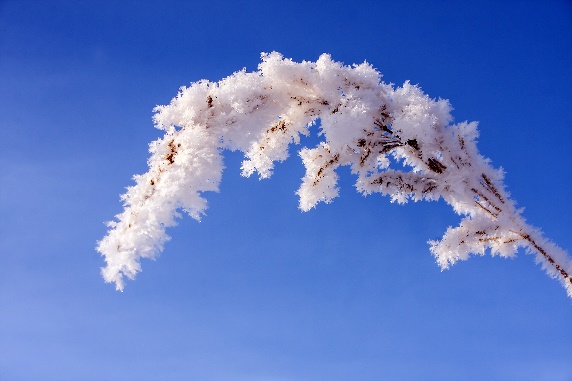 JANUARI 2021
God fortsättning på det nya året och med en förhoppning om att vi ska kunna umgås med nära och kära på ett normalt sätt.Arbetena på fastigheten som skulle varit igång under hösten 2020 har flyttats fram pga. sjukdom men beräknas komma igång under vecka 2–3, 2021.Låset till bastu och motionsrum har bytts ut eftersom det använts som uppehållsrum och att bokningarna missbrukats. Anslag om vilka regler som gäller för bokning samt hämtning av nyckel finns på anslagstavlan utanför motionsrummet.På våra gästparkeringar gäller 24-timmars parkering på vardagar. Lördagar, söndagar och helgdagar gäller obegränsat timantal.Nedbrytningsbara påsar får inte kastas i de bruna sopkärlen eftersom det stör processen i anläggningarna som tar hand om vårt matavfall.//Styrelsen